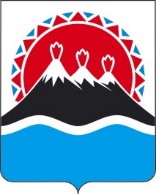 П О С Т А Н О В Л Е Н И ЕГУБЕРНАТОРА КАМЧАТСКОГО КРАЯ                  г. Петропавловск-КамчатскийПОСТАНОВЛЯЮ:1. Внести в постановление Губернатора Камчатского края от 02.04.2009
№ 85 «О мониторинге эффективности деятельности органов местного самоуправления городских округов и муниципальных районов в Камчатском крае» следующие изменения:1) в абзаце первом части 2 слова «в Правительство Камчатского края» дополнить словами «, Министерство экономического развития и торговли Камчатского края»;2) в части 4:а) в первом абзаце слова «Агентству по внутренней политике» заменить словами «Министерству развития гражданского общества, молодежи и информационной политики Камчатского края»; б) в пункте 2 слова «Министерство территориального развития Камчатского края» заменить словами «Министерство по делам местного самоуправления и развитию Корякского округа Камчатского края».2. Настоящее постановление вступает в силу через 10 дней после дня его официального опубликования.[Дата регистрации]№[Номер документа]О внесении изменений в постановление Губернатора Камчатского края от 02.04.2009
№ 85 «О мониторинге эффективности деятельности органов местного самоуправления городских округов и муниципальных районов в Камчатском крае»Губернатор Камчатского края[горизонтальный штамп подписи 1]В.В. Солодов